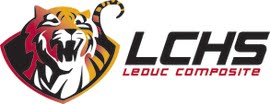 RC SCHWAB Classic 2017 JV and Varsity Boys and Girls Tournament dates are January 13-14, 2017.  If you have any questions or concerns or want to register, please contact delton.kruk@blackgold.ca or vince.may@blackgold.caGame Venues:Leduc Composite High School4308 - 50 StreetLeduc, AB T9E 6K8Phone: (780) 986-2248Caledonia Park School3206 Coady BlvdLeduc, AB T9E 7J8Tournament format:JV (currently full): 4 pool round robin. Guaranteed 3 games. Varsity: Two 3 team pool round robin with playoffs featuring match ups between 1st vs 1st, 2nd vs. 2nd and 3rd vs. 3rd respectively. Potential for Oregon draw if interest continues. Each game will feature a Player of the Game (with a t-shirt).There will be trophy for the championship winning team.Games will be 10 minute quarters, stop time, with a 10 minute warm-up, 5 minute half time.  Overtime will consist of a 3 minute, stop time quarter until a winner is decided. All games will start on time, so please ensure your team is early and ready to go. Cost: $350.00 per team.  Please have cheques ready and made out to Leduc Composite High School.